Об установлении ограничительных мероприятий (карантина) по бешенству животныхВ соответствии с Законом Российской Федерации «О ветеринарии» п о с т а н о в л я ю:1. Установить ограничительные мероприятия (карантин) по бешенству животных на территории деревни Сташки Руднянского района (далее – территория ограничения) до официального опубликования указа Губернатора Смоленской области об отмене ограничительных мероприятий (карантина) по бешенству животных на территории ограничения.2. В период ограничительных мероприятий (карантина) запретить на территории ограничения проведение выставок животных, торговлю и обмен животными, перемещение животных на территорию ограничения и с территории ограничения.3. Главному управлению ветеринарии Смоленской области (А.А. Карамышев) разработать и утвердить план мероприятий по ликвидации очага бешенства животных на территории ограничения с последующим опубликованием его на официальном сайте Главного управления ветеринарии Смоленской области не позднее следующего рабочего дня с момента утверждения. 4. Департаменту Смоленской области по внутренней политике 
(И.В. Борисенко) обеспечить опубликование настоящего Указа в средствах массовой информации.5. Настоящий Указ вступает в силу со дня его официального опубликования.                                                                                                                   А.В. Островский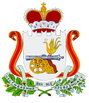 У  К  А  ЗГУБЕРНАТОРА СМОЛЕНСКОЙ ОБЛАСТИот 11.02.2021 № 15 